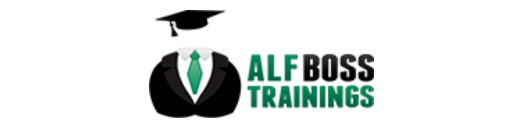 RESIDENT DIET REFUSAL DOCUMENTAION FORM                                                      Resident Information:Name:  _______________________________________________Room Number:  _______________________________________Date of Birth:  __________________________________________Dietary Prescription:Type of Therapeutic Diet:  _____________________________________Prescribing Healthcare Provider:  _______________________________Refusal Details:Date of Refusal:  ___________________________________________________Time of Refusal:  ___________________________________________________Meal/Snack Refused:  ______________________________________________Specific Diet Components Refused:  _________________________________Reason for Refusal (if provided): _____________________________________Staff Member Information:Name: ______________________________________Position: ____________________________________Action Taken:Resident Counseled on Importance of Diet (Y/N): _________________________________________________Alternative Offered (if any): ____________________________________________________________________Healthcare Provider Notified (Y/N): _____________________________________________________________Date and Time of Notification: _________________________________________________________________Family/POA Notified (Y/N): ____________________________________________________________________Date and Time of Notification: _________________________________________________________________Comments:                                                                                                                                                                                                                                                                                                            Staff Signature: ________________________                                                                                                                                                                                                        Date: _________________________________